学术报告题　目： Nitro-fatty Acids： from Bed to Bench back to Bed （硝基化脂肪酸的发现：从病床到实验室回到临床）
报告人：陈育庆　教授，国密西根大学心血管医学中心
时　间：2019年5月27日下午14:30
地　点：德馨楼D201报告厅报告人简介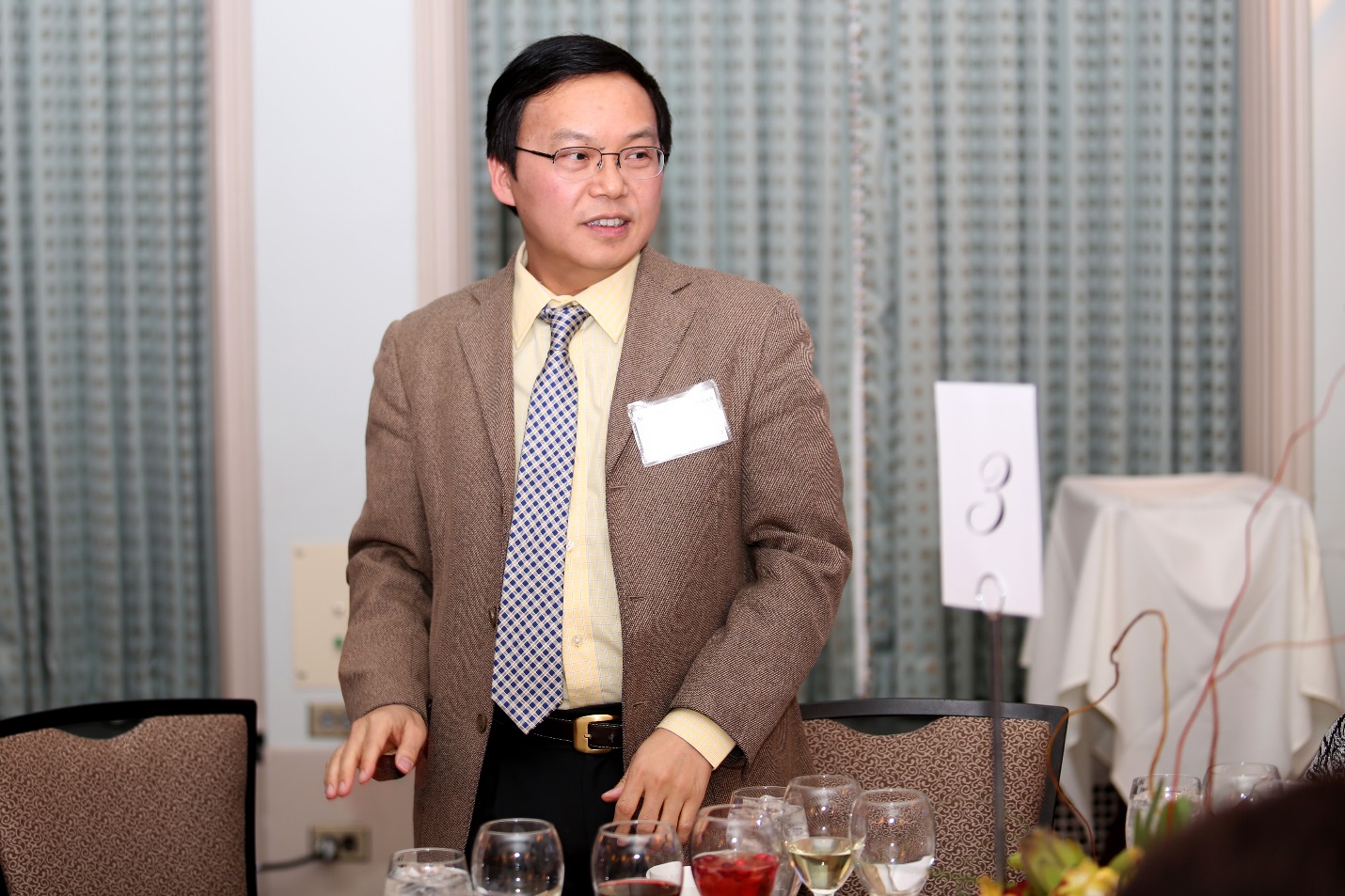 陈育庆博士是美国密西根大学心血管医学中心Huetwell冠名教授，密西根大学转化科学和治疗学高级模式动物中心主任和心脏外科系研究副主任。陈教授的研究兴趣始终集中在探讨糖尿病和心血管并发症的发病机理及寻找新的治疗方法和药物。他1997年克隆Exendin-4基因,并发现该分子可以刺激胰岛素的分泌。Exendin-4在美国经FDA的批准于2005年6月进入临床(商品名BYETTA).陈教授的另一贡献是发现硝基化脂肪酸是内源性的抗炎症分子。目前正在美国进行二期临床试验。现主持6项NIH研究基金、3项美国心脏协会基金及数项企业横向科研项目。Y. Eugene Chen, MD, Ph.D.Frederick Huetwell Professor of Cardiovascular Medicine Professor of Cardiac Surgery, Physiology, Pharmacology and Medicinal ChemistryAssociate Chair for Research, Department of Cardiac Surgery Director, Center for Advanced Models for Translational Sciences and Therapeutics University of Michigan Email:  echenum@umich.edu Dr. Chen is an expert in diabetes and cardiovascular disease. He cloned Exendin 4 (BYETTA), facilitating GLP1 drug development. He discovered the mechanisms of nitro-fatty acids, novel anti-inflammatory signaling molecules, currently in phase 2 clinical trials. Recently he embarked in successful integration of human genetic discoveries with translational research.  